Actividad: Una vez leído el caso, identifica:Nota: Si la información del caso no da suficientes elementos, con el ánimo de realizar el ejercicio pueden suponerlos o imaginarlos. Identifica las/os actores. En el caso de los titulares de obligaciones menciona sus responsabilidades (lo que deben hacer)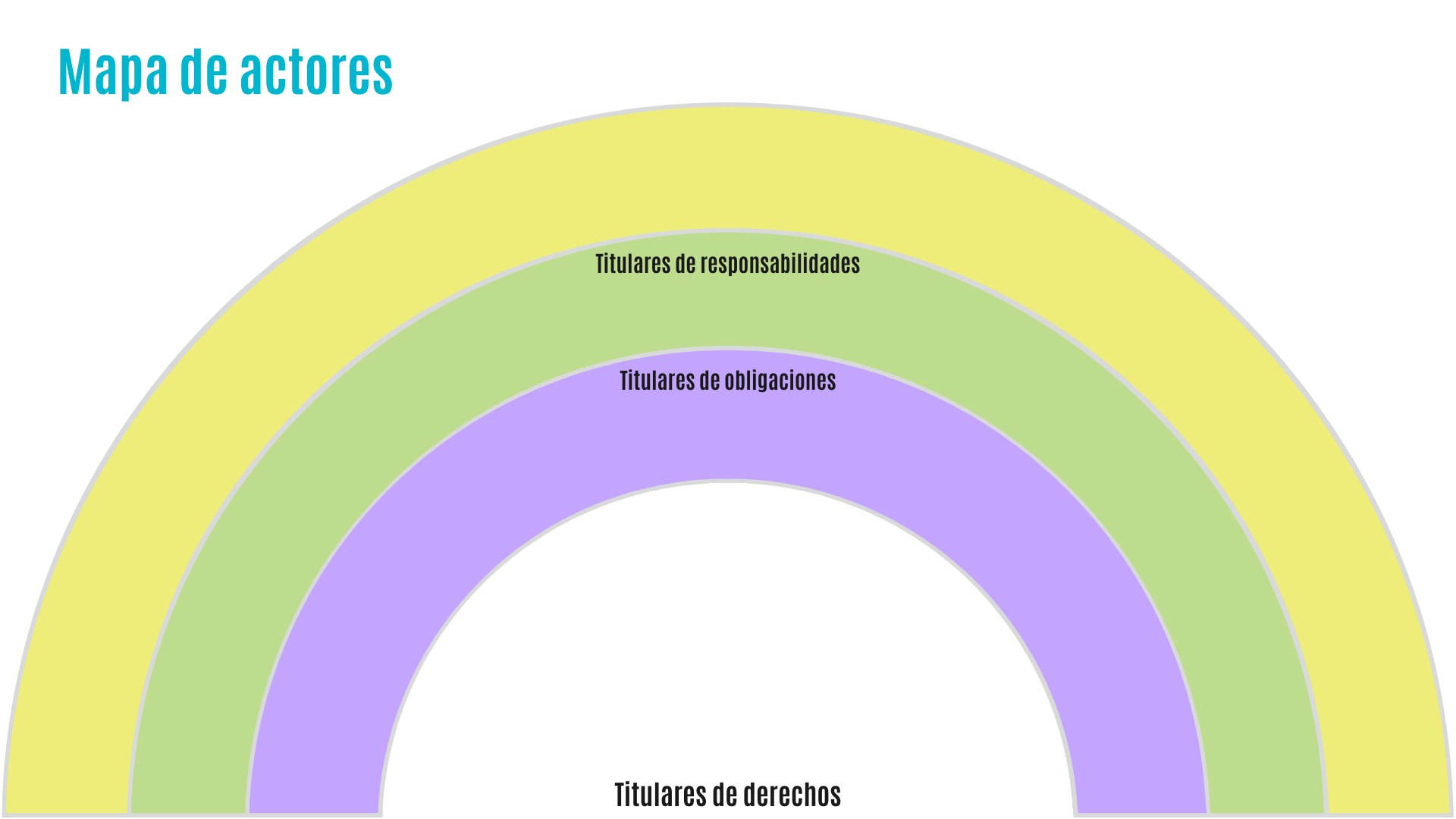 Problema de derechosProblema de derechosProblema de derechosProblema de derechosProblema de derechosDerechos vulneradosCausas relacionadasImpactosAspectos del contexto nacional y localSituación potencial (deseada)